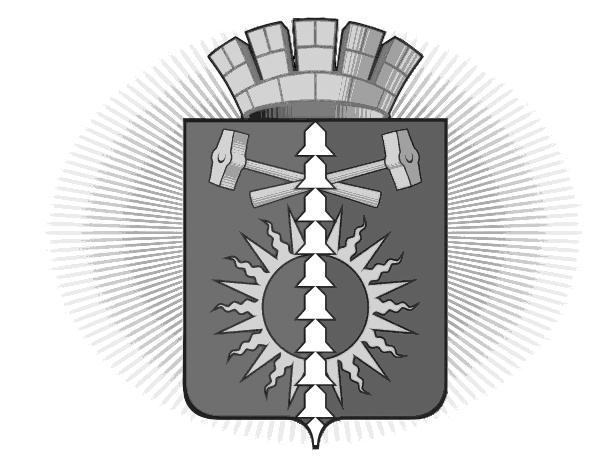 АДМИНИСТРАЦИЯ ГОРОДСКОГО ОКРУГА ВЕРХНИЙ ТАГИЛ __________________________ПОСТАНОВЛЕНИЕ______________  от 10.07.2020 г.                                                                                                   № 318                                                   город Верхний ТагилО проведении городского конкурса
«Чистый город»В соответствии с постановлением Правительства Свердловской области от 25 июня 2010 № 974-ПП «Об утверждении Плана мероприятий по реализации Концепции экологической безопасности Свердловской области на период до 2020 года», в целях повышения экологического и патриотического воспитания населения, улучшения уровня экологического и санитарного состояния территории городского округа Верхний Тагил, руководствуясь Уставом городского округа Верхний Тагил,Администрация городского округа Верхний ТагилПОСТАНОВЛЯЕТ:   Провести на территории городского округа Верхний Тагил конкурс       «Чистый город» по двум номинациям:-  «Родному городу - чистые цветы»;	-  «Чистый дом».Утвердить:положение о конкурсе «Родному городу - чистые цветы» (приложение №1);положение о конкурсе «Чистый дом» (приложение №2);состав конкурсной комиссии по подведению итогов городского конкурса «Чистый город» (приложение № 3);МКУ Управление культуры, спорта и молодежной политики городского округа Верхний Тагил (директор Королько Е.В.) произвести:кассовые расходы в пределах средств, предусмотренных в местном бюджете муниципальной программой «Обеспечение рационального и безопасного природопользования в городском округе Верхний Тагил на 2020-2025  годы»;награждение победителей и участников конкурса за счет выделенных средств.Рекомендовать индивидуальным предпринимателям, руководителямучреждений, предприятий, коммерческих и некоммерческих организаций,      общественных объединений, объектов торговли городского округа Верхний Тагил принять участие в конкурсе.Постановление опубликовать в газете «Кировградские вести» и разместить на официальном сайте городского округа Верхний Тагил (www. go-vtagil.ru).Контроль за исполнением постановления возложить на заместителя главы Администрации по социальным вопросам Упорову И.Г.Глава городского округа                                                           В. Г. КириченкоВерхний Тагил     Приложение №1 Утверждено  постановлением администрации городского округа Верхний Тагил                                      от 10.07.2020г. № 318Положение о конкурсе«Родному городу - чистые цветы»Цели и задачиповышение уровня внешнего благоустройства, санитарного и экологического состояния городского округа Верхний Тагил;повышение экологической культуры и патриотического воспитания населения городского округа;привлечение населения к организации благоустройства и улучшения экологического состояния города;определение лучших жителей города, принимающих активное участие в посадке цветов на территории  городского округа.Организатором конкурса является Администрация городского округа Верхний Тагил.Условия проведения конкурса:конкурс проводится с 15.07.2020 г. до 22.07.2020 г.работа комиссии с 22.07.2020 г. по 24.07.2020 г.подведение итогов конкурса состоится 24.07.2020 г.4. Звание победителя конкурса «Родному городу - Чистые цветы» определяется по следующим критериям:   -   отсутствие у подъезда на придомовой территории мусора, бытовых отходов;наличие и сохранность цветника, ухоженной лужайки;общий вид и эстетическое состояние у подъезда дома;          -  наличие клумбы из различных материалов, из неокрашенных автомобильных шин не рассматриваются.         Оценка клумб, недоступных для свободного посещения, конкурсной комиссиейне производится.Заявки на участие в конкурсе могут приниматься от  инициативной группы жителей, предпринимателей, учреждений до 9-00 часов 22.07.2020 г. в Администрации городского округа Верхний Тагил, архитектурно-строительный отдел, телефон 8(343 57) 2-00-30.В случае отсутствия заявок на участие в конкурсе конкурсная комиссия оставляет за собой право самостоятельного осмотра территории городского округа и выбора победителя.Победители награждаются Грамотами и денежными призами:               7.1.среди многоквартирных домов городского округа Верхний Тагил;                    I  место - 2000 руб.                    II место – 1500 руб.                    III место - 500руб.7.2.среди объектов торговли, образовательных учреждений, городского округа Верхний Тагил;     I место – 2000 руб.II место – 1500 руб.                                   III место – 500 руб.Приложение №2 Утверждено  постановлением администрации городского округа Верхний Тагил                                      от 10.07.2020г. № 318Положение о конкурсе «Чистый дом»          1.Цели и задачиповышение уровня внешнего благоустройства, санитарного и экологического состояния городского округа Верхний Тагил;повышение экологической культуры и патриотического воспитания населения городского округа;привлечение населения к организации благоустройства и улучшения санитарного и экологического состояния города;определение лучших жителей города, принимающих активное участие в озеленении и благоустройстве городского округа.          2. Организатором конкурса является Администрация городского округа Верхний Тагил.          3. Условия проведения конкурса:конкурс проводится с 15.07.2020 г. до 22.07.2020 г.работа комиссии с 22.07.2020 г. по 24.07.2020 г.подведение итогов конкурса состоится 24.07.2020 г.4. Звание победителя конкурса «Чистый дом» среди домов индивидуальной застройки определяется по следующим условиям:  - отсутствие на придомовой территории мусора, бытовых отходов, строительных материалов;наличие и сохранность зеленых насаждений, цветника, ухоженной лужайки;наличие кюветов для отвода поверхностных вод, спортивных и детских игровых элементов;общий вид и эстетическое состояние дома, покраска дома, забора,наличие и освещенность номерного знака на доме, наличие и исправность почтового ящика, электрического звонка, благоустройство и освещенность прилегающей к дому территории.Заявки на участие в конкурсе принимаются до 9-00 часов 22.07.2020 г. в Администрации городского округа Верхний Тагил, архитектурно-строительный отдел, телефон 8 (343 57) 2-00-30.В случае отсутствия заявок на участие в конкурсе, конкурсная комиссия оставляет за собой право самостоятельного осмотра территории городского округа и выявления претендентов на победу в конкурсе.Победители награждаются Грамотами и денежными призами:присуждается владельцу лучшего дома индивидуальной застройки:I место - 2500руб.II место - 1500руб.III место - 1000руб.Приложение №3 Утверждено  постановлением администрации городского округа Верхний Тагил                                      от 10.07.2020г. № 318Составконкурсной комиссии по подведению итогов городского конкурса«Чистый город»          Председатель комиссии - заместитель главы Администрации  по социальным вопросам Упорова И.Г.Члены комиссии:- Русалеев Н.Н. - заместитель главы Администрации по жилищно- коммунальному и городскому хозяйству;Ждановских А.Г. - начальник архитектурно - строительного отдела Администрации городского округа Верхний Тагил;Заведенская Ю.А. - старший инспектор архитектурно - строительного отдела Администрации городского округа Верхний Тагил;    - Королько Е.В. - директор МКУ Управление культуры, спорта и молодежной политики городского округа Верхний Тагил;           - Тронина Е.П. – директор МКУ Управление образования городского округа Верхний Тагил.